IntroductionLa Résolution 2 (Rév. Dubaï, 2012) contient la structure et les responsabilités des commissions techniques de l'UIT-T. Les principes à prendre en considération dans le cadre de l'examen de la réorganisation des commissions techniques de l'UIT-T ont fait l'objet de nombreuses discussions. Ces principes visent à garantir l'efficacité et l'efficience de l'UIT-T et à éviter le chevauchement des activités du Secteur.PropositionOn trouvera ci-après le tableau contenant la proposition soumise par l'Europe concernant la réorganisation des commissions d'études ainsi que les propositions de modification à apporter à la liste des commissions d'études directrices figurant dans la Partie 2 de l'Annexe A de la Résolution 2 (Rév. Dubaï, 2012). Ces propositions reposent sur les résultats des travaux du GCNT. L'objectif principal est d'adopter une approche plus cohérente pour les travaux de normalisation menés au sein de l'UIT-T et de mieux cibler les travaux de chaque commission d'études, principalement moyennant la suppression de certaines des commissions et la réattribution de certaines Questions à d'autres commissions. 	EUR/45A6/1Propositions européennes concernant la réorganisation des commissions d'études de l'UIT-TMOD	EUR/45A6/2RÉSOLUTION 2 (RÉV.)Domaine de compétence et mandat des commissions d'études 
du Secteur de la normalisation des télécommunications de l'UIT(Helsinki, 1993; Genève, 1996; Montréal, 2000; Florianópolis, 2004; 
Johannesburg, 2008; 2009; Dubaï, 2012; 2015; 2016)L'Assemblée mondiale de normalisation des télécommunications (),…PARTIE 2 – COMMISSIONS D'ÉTUDES DIRECTRICES DE l'UIT-T
SELON LES DOMAINES D'ÉTUDECE 2	Commission d'études directrice pour la définition des services 

Commission d'études directrice pour les télécommunications utilisées pour les secours en cas de catastrophe/l'alerte avancée, la résilience et le rétablissement des réseaux
CE 5	Commission d'études directrice pour la compatibilité électromagnétique et les effets électromagnétiques
Commission d'études directrice pour les TIC en rapport avec l'environnement, les changements climatiques, l'efficacité énergétique et l'énergie propre
Commission d'études directrice pour l'économie circulaire y compris les déchets d'équipements électriques et électroniquesCE 12	Commission d'études directrice pour la qualité de service et la qualité d'expérience 
Commission d'études directrice pour la distraction au volant et les aspects vocaux des communications au volant
CE 13	Commission d'études directrice pour les réseaux futurs
Commission d'études directrice pour la gestion de la mobilité et les réseaux de prochaine génération (NGN)
Commission d'études directrice pour l'informatique en nuage
CE 15	Commission d'études directrice pour le transport dans le réseau d'accès
Commission d'études directrice pour les technologies optiques

Commission d'études directrice pour les réseaux électriques intelligentsCE 16	Commission d'études directrice pour le codage, les systèmes et les applications multimédias
Commission d'études directrice pour les applications ubiquitaires 
Commission d'études directrice pour l'accessibilité des télécommunications/TIC pour les personnes handicapées
Commission d'études directrice pour les communications pour les systèmes de transport intelligents (ITS)
Commission d'études directrice pour la télévision utilisant le protocole Internet (TVIP) et l'affichage numérique
CE 17	Commission d'études directrice pour la sécurité
Commission d'études directrice pour la gestion d'identité (IdM)
Commission d'études directrice pour les langages et les techniques de description______________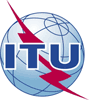 Assemblée mondiale de normalisation 
des télécommunications (AMNT-16)
Hammamet, 25 octobre - 3 novembre 2016Assemblée mondiale de normalisation 
des télécommunications (AMNT-16)
Hammamet, 25 octobre - 3 novembre 2016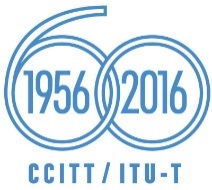 SÉANCE PLÉNIÈRESÉANCE PLÉNIÈREAddendum 6 au
Document 45-FAddendum 6 au
Document 45-F26 septembre 201626 septembre 2016Original: anglaisOriginal: anglaisPropositions européennes communesPropositions européennes communesPropositions européennes communesPropositions européennes communesréorganisation des travaux des commissions 
d'études de l'UIT-Tréorganisation des travaux des commissions 
d'études de l'UIT-Tréorganisation des travaux des commissions 
d'études de l'UIT-Tréorganisation des travaux des commissions 
d'études de l'UIT-TRésumé:CE de l'UIT-T actuelleAction proposéeDescriptionMotifsNouvelle structure de la CE (principaux domaines)GCNTNOCGCNT dans sa forme actuelleRevcomSUPLe GCNT a proposé de supprimer la Résolution 82CE 2MOD•	Maintien des Q1, 2 et 3/2 (numérotage, nommage, adressage, routage et fourniture des services)•	Transfert de la Q4 (facteurs humains) à la CE 16 •	Transfert des responsabilités du GT 2/2 (gestion des télécommunications et exploitation des réseaux et des services au titre des Q5, Q6 et Q7) à la CE 13•	Efficacité accrue•	Commission d'études directrice reserrée, avec des responsabilités ciblées pour appuyer d'autres activitésCE 2 chargée du numérotage, du nommage, de l'adressage, de l'identification, du routage et de la fourniture des servicesCE 3NOCCE 3 chargée des principes de tarification et de comptabilité applicables aux télécommunications internationales ainsi que des questions connexes de politique générale et d'économieCE 5NOCCE 5 chargée des travaux sur l'environnement et les changements climatiquesCE 9SUP•	Transfert des Q2/9 (qualité de service de bout en bout) et 12/9 (qualité audiovisuelle) à la CE 12•	Transfert des autres Questions à la CE 15•	Mettre à profit les synergies naturelles entre les responsabilités de la CE 9 et celles de la CE 15•	La CE 12 est chargée des travaux sur la qualité de serviceSuppression de la CE 9CE 11SUP•	Transfert des Q10, 11 et 15/11 (tests) à la CE 12•	Transfert de la Q12/11 (tests IoT) à la CE 20•	Transfert des autres Questions (exigences et protocole de signalisation pour les réseaux émergents, réseaux pilotés par logiciel (SDN) et commande des ressources, rattachement et réseaux de services) à la CE 13•	Certaines Questions confiées à la CE 13 et à la CE 11 ont déjà été transférées à la CE 20 pendant la présente période d'études Suppression de la CE 11CE 12MOD•	Ajout des Q10, 11 et 15/11 (tests)•	Ajout des Q2/9 (qualité de service de bout en bout) et Q12/9 (qualité audiovisuelle)•	Responsabilités et activités analoguesCE 12 chargée de la qualité de fonctionnement, de la qualité de service et de la qualité d'expérienceCE 13MOD•	Ajout des Questions confiées auparavant à la CE 11 (exigences et protocole de signalisation pour les réseaux émergents, réseaux pilotés par logiciel (SDN) et commande des ressources, rattachement et réseaux de services) à l'exception des Q10, 11, 12 et 15/11•	Ajout des responsabilités du GT 2/2 (gestion des télécommunications et exploitation des réseaux et des services)•	Les travaux menés par la CE 11 sur les protocoles et ceux menés par la CE 13 sur les réseaux futurs sont logiquement regroupés et confiés à une seule commission d'études •	Les travaux de la CE 13 portent également sur les mégadonnéesCE 13 chargée des réseaux futursCE 15 MODFusion avec une partie de la CE 9 (transport du signal vidéo, terminaux et applications câblés)•	Mettre à profit les synergies naturelles entre les responsabilités de la CE 9 et celles de la CE 15CE 15 chargée des aspects transport pour tous les réseaux et toutes les technologies optiquesCE 16 MODAjout de la Q4/2 (facteurs humains)•	Chevauchement et travaux analoguesCE 16 chargée des travaux sur le multimédia et les facteurs humainsCE 17NOCCE 17 chargée des travaux sur la sécuritéCE 20MODAjout de la Q12/11 (tests IoT)•	Domaines de responsabilités analogues et chevauchement des questions traitéesCE 20 chargée des travaux sur l'Internet des objets et les villes intelligentes